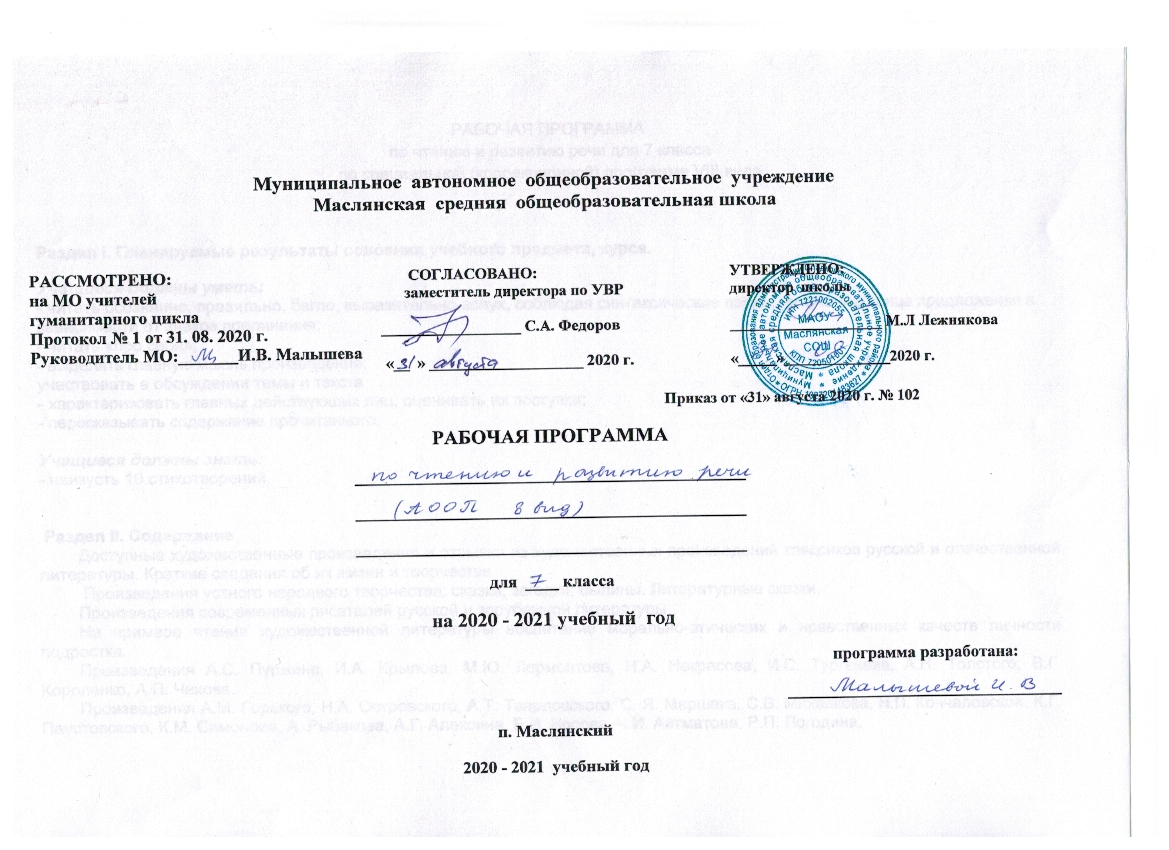 РАБОЧАЯ ПРОГРАММА  по чтению и развитию речи для 7 класса по специальной (коррекционной) программе VIII видаРаздел I. Планируемые результаты освоения учебного предмета, курса.Учащиеся должны уметь:- читать осознанно, правильно, бегло, выразительно вслух, соблюдая синтаксические паузы, интонацию конца предложения в зависимости от знаков препинания; - читать «про себя»; - выделять главную мысль произведения; участвовать в обсуждении темы и текста- характеризовать главных действующих лиц, оценивать их поступки; - пересказывать содержание прочитанного.Учащиеся должны знать:- наизусть 10 стихотворений. Раздел II. Содержание Доступные художественные произведения и отрывки из художественных произведений классиков русской и отечественной литературы. Краткие сведения об их жизни и творчестве. Произведения устного народного творчества: сказки, загадки, былины. Литературные сказки.Произведения современных писателей русской и зарубежной литературы.На примере чтения художественной литературы воспитание морально-этических и нравственных качеств личности подростка.Произведения А.С. Пушкина, И.А. Крылова, М.Ю. Лермонтова, Н.А. Некрасова, И.С. Тургенева, А.Н. Толстого, В.Г. Короленко, А.П. Чехова.Произведения А.М. Горького, Н.А. Островского, А.Т. Твардовского, С. Я. Маршака, С.В. Михалкова, Н.П. Кончаловской, К.Г. Паустовского, К.М. Симонова, А. Рыбакова, А.Г. Алексина, Е.И. Носова, Ч.И. Айтматова, Р.П. Погодина.Раздел III. Тематическое планированиеПриложениеКалендарно-тематическое планирование по  чтению и развитию речи в 7 классе (102 ч., 3ч. в неделю)№ п/пТема разделаКоличество часов 1Устное народное творчество82Произведения русской литературы XIX века383Произведения русской литературы XXвека494Внеклассное чтение7Итого102№ урока ДатаДатаТемаЦели и задачи урокаФорма организации учебных занятий, виды учебной деятельностиКорректировкаУстное народное творчество – 8 часов. Произведения русской литературы XIX века – 18ч. Внеклассное чтение -1ч.Устное народное творчество – 8 часов. Произведения русской литературы XIX века – 18ч. Внеклассное чтение -1ч.Устное народное творчество – 8 часов. Произведения русской литературы XIX века – 18ч. Внеклассное чтение -1ч.Устное народное творчество – 8 часов. Произведения русской литературы XIX века – 18ч. Внеклассное чтение -1ч.Устное народное творчество – 8 часов. Произведения русской литературы XIX века – 18ч. Внеклассное чтение -1ч.Устное народное творчество – 8 часов. Произведения русской литературы XIX века – 18ч. Внеклассное чтение -1ч.Устное народное творчество – 8 часов. Произведения русской литературы XIX века – 18ч. Внеклассное чтение -1ч.1Устное народное творчество. Жанры народного творчества.Статья. Познакомить учащихся с понятием «жанр».  Развитие речевойактивности при анализе статьи. Познакомить учащихся с жанрами УНТ (пословицы, сказки, былины, народные песни, загадкиУрок изучения нового материала.Работа с новыми словами: жанр. Объяснение выражения: «Сказка – ложь, да в ней намек: добрым молодцам урок».  Ответы на вопросы, раскрывающие смысл понятия устное народное творчество.Урок с применением ИКТ2Сказки. Русская народная сказка «Сивка бурка». Определение вида сказки. Составление  характеристики  героя  с помощью  учителя.Обогащение словаря, развитие мышления, подбор синонимов, ответы на вопросы ; Сформировать знания о волшебных сказках.Комбинированный урок.Чтение по ролям.  Работа с новыми словами: зачин, концовка сказки.  Ответы на вопросы по содержанию.  Называние  главных  и  второстепенных  героев,   их  характеристика,    оценивание  их  действий  и  поступков.  Урок с применением ИКТ3Сказки. Русская народная сказка «Сивка бурка». Определение вида сказки. Составление  характеристики  героя  с помощью  учителя.Развитие умения передавать главную мысль произведения.Комбинированный урок.Чтение по ролям.  Работа с новыми словами: зачин, концовка сказки.  Ответы на вопросы по содержанию.  Называние  главныхи  второстепенных  героев,   их  характеристика,    оценивание  их  действий  и  поступков.  Урок с применением ИКТ4Русская народная сказка «Журавль и цапля». Выделение главной мысли  произведения.  Развитие умения составлять характеристики главных героев сказки. Развитие мышления ч/з соотнесение главной мысли сказки с пословицами: Семь раз отмерь, один раз отрежь. Сначала думай, а потом делай. Чтение по ролям.Комбинированный урок.Определение вида сказки. Присказка. Выделение главной мысли сказки и соотнесение ее с пословицами. Чтение по ролям.Урок с применением ИКТ5Русская народная сказка «Умный мужик». Выделение главной мысли  произведения.Развитие мышления ч/з выделение главной мысли,соотнесение с пословицами: «Богатством ума не купишь». Развитие монологической речи, краткий пересказКомбинированный урок.Определение вида сказки. Выделение главной мысли сказки, зачина, концовки сказки. Чтение по ролям.Урок с применением ИКТ6Урок внеклассного чтения. В. В. Бианки «Приказ на снегу». Знание основных сведений из жизни писателей.Развитие читательской самостоятельности.Ответы на вопросы по содержанию.  Называние  главных  и  второстепенных  героев. Знакомство с биографией писателя.Урок с применением ИКТ7Былина – жанр устного народного творчества. Былина «Три поездки Ильи Муромца». Совершенствование техники чтения, соблюдение  логических пауз, не  совпадающих  со  знаками  препинания.Развитие выразительного чтения, работа с выразительными средствами. Характеристика героевВыразительное чтение былины (напевность) по ролям. Сходство и различие былины со сказкой. Объяснение устаревших слов.Урок с применением ИКТ8Народные песни – жанр  устного народного творчества. «Ах, кабы на цветы морозы», «По улице Мостовой». Совершенствование техники чтения, соблюдение  логических пауз, не  совпадающих  со  знаками  препинания. Пословицы – жанр устного народного творчества. Совершенствование техники чтения.Развитие мышления ч/з сравнение и соотнесение иллюстрации с содержанием. Учить выразительному чтению песни: соблюдению интонации, ритмике.Развитие памяти ч/з заучивание пословиц, загадок.Учить пояснять смысл пословиц.Выразительное чтение: определение тона голоса каждой строки. Сравнение иллюстраций с содержанием песни.Чтение пословиц о Родине, о дружбе, о человеке, о труде, о знании. Выразительное чтение. Урок с применением ИКТ9Загадки – жанр устного народного творчества. Совершенствование техники чтения. Обобщение по теме «Устное народное творчество».Учить разгадывать загадки; формирование словесно логического мышления, развитие коммуникативных навыков.Загадки о явлениях природы, о домашних животных. Выразительное чтение.Ответы на вопросы по теме: «Устное народное творчество».Урок с применением ИКТИз произведений русской литературы XIX векаИз произведений русской литературы XIX векаИз произведений русской литературы XIX векаИз произведений русской литературы XIX векаИз произведений русской литературы XIX векаИз произведений русской литературы XIX векаИз произведений русской литературы XIX века10А.С. Пушкин. Краткие  сведения  о   жизни  и  творчестве.Познакомить учащихся с основными сведениями из жизни писателя. Развитие памяти, развитие речи,обогащение словаря. Составление плана статьиНазывание  главных  и  второстепенных  героев,   их  характеристика,    оценивание  их  действий  и  поступков.  Урок с применением ИКТ11А.С. Пушкин «Сказка о царе Салтане». Название главных действующих лиц, описание их внешности, характеристика их поступков, подтверждение своего заключения словами из текста.Познакомить учащихся с литературной сказкой.Учить читать стихотворный текст выразительно, соблюдая паузы и интонацию.Учить читать по ролям. Развитие логического мышления, отработка выразительности, развитие понятийного чтения,обогащение словаряОтветы на вопросы. Объяснение устаревших слов: не привальный, бает. Определение настроения стихотворения.Урок с применением ИКТ12А.С. Пушкин «Сказка о царе Салтане». Выделение в тексте метких выражений, художественных определений и сравнений.Познакомить учащихся с литературной сказкой.Учить читать стихотворный текст выразительно, соблюдая паузы и интонацию.Учить читать по ролям. Развитие логического мышления, отработка выразительности, развитие понятийного чтения,обогащение словаряОтветы на вопросы. Объяснение устаревших слов: не привальный, бает. Определение настроения стихотворения.Урок с применением ИКТ13А.С. Пушкин «Сказка о царе Салтане». Составление характеристики героя с помощью учителя.Познакомить учащихся с литературной сказкой.Учить читать стихотворный текст выразительно, соблюдая паузы и интонацию.Учить читать по ролям. Развитие логического мышления, отработка выразительности, развитие понятийного чтения,обогащение словаряОтветы на вопросы. Составление характеристики царя Салтана по вопросам учителя. Чтение по ролям: выделение авторских слов, помогающих передать состояние героевУрок с применением ИКТ14А.С. Пушкин «Сказка о царе Салтане». Выделение главной мысли  произведения.Познакомить учащихся с литературной сказкой.Учить читать стихотворный текст выразительно, соблюдая паузы и интонацию.Учить читать по ролям. Развитие логического мышления, отработка выразительности, развитие понятийного чтения,обогащение словаряВыявление главной мысли стихотворения через детальный анализ содержания произведения (словарную работу, вопросы по содержанию).15А.С. Пушкин «Сказка о царе Салтане». Заучивание отрывка сказки наизусть.Познакомить учащихся с литературной сказкой.Учить читать стихотворный текст выразительно, соблюдая паузы и интонацию.Учить читать по ролям. Развитие логического мышления, отработка выразительности, развитие понятийного чтения,обогащение словаряПодготовка к заучиванию стихотворения: работа над выразительным чтением. Объяснение непонятных слов: идти четами, булат. Замена слов из сказки словами современного литературного языка.16А.С. Пушкин «Зимний вечер». Заучивание стихотворения наизусть.Развитие памяти, образной памяти, обогащение словаря .Учить читать стихотворный текст выразительно, соблюдая интонацию, передавая настроение автора.Ответы на вопросы. Работа над выразительным чтением: передача тревожного состояния природы, тоски и грусти поэта от его разлуки с друзьями-декабристами.  Объяснение новых слов.17А.С. Пушкин «У лукоморья» (отрывок из поэмы «Руслан и Людмила»). Выделение главной мысли произведения. Заучивание отрывка наизусть.Учить выразительному чтению стихотворения.Развитие памяти, воображения при анализе стихотворенияВыявление главной мысли стихотворения через детальный анализ содержания произведения (словарную работу, вопросы по содержанию).Урок с применением ИКТ18А С. Пушкин «У лукоморья» (отрывок из поэмы «Руслан и Людмила»). Выделение главной мысли произведения. Заучивание отрывка наизусть.Учить выразительному чтению стихотворения.Развитие памяти, воображения при анализе стихотворенияОтветы на вопросы по теме.  Называние  главных  и  второстепенных  героев,   их  характеристика,    оценивание  их  действий  и  поступков.19Творческая постановка отрывка «У лукоморья» А.С.Пушкин («Руслан и Людмила).Развитие личностных качеств учащихся, умения выступать на публике; развитие коммуникативных качеств; Выступление учащихся Урок с применением ИКТ20Жизнь и творчество Александра Сергеевича Пушкина.Обобщить и систематизировать знания о жизни и творчестве великого русского писателя и поэта Александра Сергеевича ПушкинаУрок обобщения и систематизации Урок-конференция Урок с применением ИКТ21М.Ю. Лермонтов. Краткие  сведения  о   жизни  и  творчестве. Познакомить учащихся с основными сведениями из жизни писателя.  Развитие логического мышления, памяти ч/з работу с текстом (деление текста, выделение главной мысли, составление плана пересказа, пересказ).Знакомство с биографией поэта. Ответы на вопросы по прочитанному. Сравнение судеб А. С. Пушкина и М. Ю. Лермонтова.22М.Ю. Лермонтов «Бородино». Выделение главной мысли произведения, метких выражений, художественных определений и сравнений.Учить выразительному чтению: соблюдение логических пауз, не совпадающих со знаками препинания. использовать в жизни и деятельности некоторые межпредметные знания, отражающие доступные существенные связи и отношения между объектами и процессами.Развивать речевую активность, восприятие. Заучивание наизусть отрывкаВыявление главной мысли стихотворения через детальный анализ содержания произведения (словарную работу, вопросы по содержанию). Соотнесение строк стихотворения с иллюстрациями. Выборочное чтение. 23М.Ю. Лермонтов «Бородино». Заучивание отрывка из стихотворения наизусть.Учить выразительному чтению: соблюдение логических пауз, не совпадающих со знаками препинания. использовать в жизни и деятельности некоторые межпредметные знания, отражающие доступные существенные связи и отношения между объектами и процессами.Развивать речевую активность, восприятие. Заучивание наизусть отрывкаУрок с применением ИКТ24М.Ю. Лермонтов «Бородино». Выделение главной мысли произведения, метких выражений, художественных определений и сравнений.Учить выразительному чтению: соблюдение логических пауз, не совпадающих со знаками препинания. использовать в жизни и деятельности некоторые межпредметные знания, отражающие доступные существенные связи и отношения между объектами и процессами.Развивать речевую активность, восприятие. Заучивание наизусть отрывкаВыявление главной мысли стихотворения через детальный анализ содержания произведения (словарную работу, вопросы по содержанию). Соотнесение строк стихотворения с иллюстрациями. Выборочное чтение.25М.Ю. Лермонтов «Бородино». Заучивание отрывка из стихотворения наизустьУчить выразительному чтению: соблюдение логических пауз, не совпадающих со знаками препинания. использовать в жизни и деятельности некоторые межпредметные знания, отражающие доступные существенные связи и отношения между объектами и процессами.Развивать речевую активность, восприятие. Заучивание наизусть отрывкаПодготовка к заучиванию стихотворения: работа над выразительным чтением. Выбор прилагательных, с помощью которых определяется любовь к Родине, проявленная солдатами русской армии. Объяснение выражений: плохая им досталась доля: немногие вернулись с поля; у наших ушки на макушке!26Обобщающий урок по творчество М.Ю.Лермонтова, А.С.ПушкинаОбобщить и систематизировать знания о творчестве М.Ю.Лермонтова, А.С.ПушкинаУрок обобщения и систематизации 27И.А. Крылов. Краткие  сведения  о   жизни  и  творчестве. Познакомить учащихся с основными сведениями из жизни писателя. Развитие речи ч/з построение полных ответов.Чтение биографии. Ответы на вопросы.28И.А. Крылов. Басня «Кукушка и петух». Характеристика героев произведения с помощью учителя. Выделение главной мысли басни. Развитие выразительности ч/з чтение по ролям. Заучивание наизусть.Развитие  устной  речи учащихся через  инсценирование басни.Выявление главной мысли стихотворения через детальный анализ содержания произведения (словарную работу, вопросы по содержанию). Определение характеров героев. Обсуждение поведения героев, напоминающего поступки людей.29И.А. Крылов. Басня «Волк и журавль». Выделение главной мысли басни. Выразительное чтение басни по ролям.Учить находить в тексте художественные определения и сравнения.Развитие воображения ч/з устное рисованиеВыявление главной мысли стихотворения через детальный анализ содержания произведения (словарную работу, вопросы по содержанию). Определение характеров героев. Обсуждение поведения героев, напоминающего поступки людей. Чтение по ролям.30И.А. Крылов. Басня «Слон и Моська».  Выделение главной мысли басни. Заучивание басни наизусть.Учить отличать басню от сказки. Развитие речи, выразительности ч/з чтение по ролям. Учить анализировать поступки главных героев басен.Выявление главной мысли стихотворения через детальный анализ содержания произведения (словарную работу, вопросы по содержанию). Определение характеров героев. Обсуждение поведения героев, напоминающего поступки людей.31Н.А. Некрасов. Краткие  сведения  о   жизни  и  творчестве. Познакомить учащихся с основными сведениями из жизни писателя. Развитие речи, мышления ч/з выделение главной мысли абзаца, озаглавливание абзацев.Чтение биографии. Ответы на вопросы по содержанию.Выступления учащихся Урок с применением ИКТ32Н.А. Некрасов. Стихотворение «Несжатая полоса». Выделение главной мысли  произведения. Составление  характеристики  героя  с помощью  учителя. Учить находить в тексте художественные описания, сравнения. Развитие речевой активности, обогащение словаря. Заучивание наизустьВыявление главной мысли стихотворения через детальный анализ содержания произведения (словарную работу, вопросы по содержанию). Определение характеров героев.33Н.А. Некрасов. Стихотворение «Генерал Топтыгин». Выделение главной мысли произведения. Учить работать с подстрочным словарём. Развитие мышления ч/з выборочное чтение, объяснение названия стихотворения,  выразительное чтение. слушать собеседника, вступать в диалог и поддерживать его, признавать возможность существования различных точек зрения и права каждого иметь свою точку зрения, аргументировать свою позицию;Выявление главной мысли стихотворения через детальный анализ содержания произведения (словарную работу, вопросы по содержанию). Выразительное чтение: определение тона голоса каждой строфы.34Н.А. Некрасов. Стихотворение «Генерал Топтыгин». Выделение главной мысли произведения.Учить работать с подстрочным словарём. Развитие мышления ч/з выборочное чтение, объяснение названия стихотворения,  выразительное чтение. слушать собеседника, вступать в диалог и поддерживать его, признавать возможность существования различных точек зрения и права каждого иметь свою точку зрения, аргументировать свою позицию;Ответы на вопросы по содержанию. Заполнение дневников внеклассного чтения.35Л.Н. Толстой. Краткие  сведения  о   жизни  и  творчестве. Ответы на вопросы. Познакомить учащихся с основными сведениями из жизни писателя. Развитие речи, мышления ч/з ответы на вопросы, выделение главной мысли, выборочный пересказ. Учить делить прочитанное на части.Учить  составлять план частей. Учить краткому и подробному пересказу.Учить составлять характеристику героев. Развитие памяти, концентрации внимания и мыслительной деятельности (анализа и синтеза); формирование коммуникативных навыков; формирование умения делать выводы и доказывать свою точку зрения. осуществлять самооценку и самоконтроль деятельности, адекватно реагировать на внешний контроль и оценку, корректировать в соответствии с ней свою деятельность. Развитие памяти ч/з выборочный пересказ. Развитие речи ч/з подбор синонимов, развитие выразительного чтения ч/з чтение по ролям. Развитие речи, мышления ч/з выделение главной мысли, абзацев, ответы на вопросы, пересказ. Развитие мышления ч/з озаглавливание, сравнение, анализ поступков героев. Развитие мышления ч/з сравнение описаний, характеристика действующих лиц.Чтение биографии. Ответы на вопросы по содержанию.Урок с применением ИКТ36Л.Н. Толстой. Повесть «Кавказский пленник» (в сокращении). Выделение главной мысли произведения. Познакомить учащихся с основными сведениями из жизни писателя. Развитие речи, мышления ч/з ответы на вопросы, выделение главной мысли, выборочный пересказ. Учить делить прочитанное на части.Учить  составлять план частей. Учить краткому и подробному пересказу.Учить составлять характеристику героев. Развитие памяти, концентрации внимания и мыслительной деятельности (анализа и синтеза); формирование коммуникативных навыков; формирование умения делать выводы и доказывать свою точку зрения. осуществлять самооценку и самоконтроль деятельности, адекватно реагировать на внешний контроль и оценку, корректировать в соответствии с ней свою деятельность. Развитие памяти ч/з выборочный пересказ. Развитие речи ч/з подбор синонимов, развитие выразительного чтения ч/з чтение по ролям. Развитие речи, мышления ч/з выделение главной мысли, абзацев, ответы на вопросы, пересказ. Развитие мышления ч/з озаглавливание, сравнение, анализ поступков героев. Развитие мышления ч/з сравнение описаний, характеристика действующих лиц.Ответы на вопросы, раскрывающие главную мысль текста.  Выборочное чтение. 37Л.Н. Толстой. Повесть «Кавказский пленник» (в сокращении). Деление  прочитанного  на  части,  составление  плана.  Пересказ по плану.Познакомить учащихся с основными сведениями из жизни писателя. Развитие речи, мышления ч/з ответы на вопросы, выделение главной мысли, выборочный пересказ. Учить делить прочитанное на части.Учить  составлять план частей. Учить краткому и подробному пересказу.Учить составлять характеристику героев. Развитие памяти, концентрации внимания и мыслительной деятельности (анализа и синтеза); формирование коммуникативных навыков; формирование умения делать выводы и доказывать свою точку зрения. осуществлять самооценку и самоконтроль деятельности, адекватно реагировать на внешний контроль и оценку, корректировать в соответствии с ней свою деятельность. Развитие памяти ч/з выборочный пересказ. Развитие речи ч/з подбор синонимов, развитие выразительного чтения ч/з чтение по ролям. Развитие речи, мышления ч/з выделение главной мысли, абзацев, ответы на вопросы, пересказ. Развитие мышления ч/з озаглавливание, сравнение, анализ поступков героев. Развитие мышления ч/з сравнение описаний, характеристика действующих лиц.Ответы на вопросы по содержанию. Сравнение поведения героев. деление главы на части. Озаглавливание. Подготовка к пересказу: ответы на вопросы, раскрывающие последовательность событий.38Л.Н. Толстой. Повесть «Кавказский пленник» (в сокращении). Совершенствование техники чтения, соблюдение  логических пауз, не  совпадающих  со  знаками  препинания. Познакомить учащихся с основными сведениями из жизни писателя. Развитие речи, мышления ч/з ответы на вопросы, выделение главной мысли, выборочный пересказ. Учить делить прочитанное на части.Учить  составлять план частей. Учить краткому и подробному пересказу.Учить составлять характеристику героев. Развитие памяти, концентрации внимания и мыслительной деятельности (анализа и синтеза); формирование коммуникативных навыков; формирование умения делать выводы и доказывать свою точку зрения. осуществлять самооценку и самоконтроль деятельности, адекватно реагировать на внешний контроль и оценку, корректировать в соответствии с ней свою деятельность. Развитие памяти ч/з выборочный пересказ. Развитие речи ч/з подбор синонимов, развитие выразительного чтения ч/з чтение по ролям. Развитие речи, мышления ч/з выделение главной мысли, абзацев, ответы на вопросы, пересказ. Развитие мышления ч/з озаглавливание, сравнение, анализ поступков героев. Развитие мышления ч/з сравнение описаний, характеристика действующих лиц.Ответы на вопросы, раскрывающие главную мысль текста.  Объяснение новых слов: бешмет, мечеть, чалма. Выразительное чтение главы.Урок с применением ИКТ39Л.Н. Толстой. Повесть «Кавказский пленник» (в сокращении). Выделение  в тексте художественных  определений  и  сравнений.Познакомить учащихся с основными сведениями из жизни писателя. Развитие речи, мышления ч/з ответы на вопросы, выделение главной мысли, выборочный пересказ. Учить делить прочитанное на части.Учить  составлять план частей. Учить краткому и подробному пересказу.Учить составлять характеристику героев. Развитие памяти, концентрации внимания и мыслительной деятельности (анализа и синтеза); формирование коммуникативных навыков; формирование умения делать выводы и доказывать свою точку зрения. осуществлять самооценку и самоконтроль деятельности, адекватно реагировать на внешний контроль и оценку, корректировать в соответствии с ней свою деятельность. Развитие памяти ч/з выборочный пересказ. Развитие речи ч/з подбор синонимов, развитие выразительного чтения ч/з чтение по ролям. Развитие речи, мышления ч/з выделение главной мысли, абзацев, ответы на вопросы, пересказ. Развитие мышления ч/з озаглавливание, сравнение, анализ поступков героев. Развитие мышления ч/з сравнение описаний, характеристика действующих лиц.Ответы на вопросы по содержанию. Выделение в тексте художественных средств, с помощью которых автор описывает природу. 40Л.Н. Толстой. Повесть «Кавказский пленник» (в сокращении). Деление  прочитанного  на  части,  составление  плана.Познакомить учащихся с основными сведениями из жизни писателя. Развитие речи, мышления ч/з ответы на вопросы, выделение главной мысли, выборочный пересказ. Учить делить прочитанное на части.Учить  составлять план частей. Учить краткому и подробному пересказу.Учить составлять характеристику героев. Развитие памяти, концентрации внимания и мыслительной деятельности (анализа и синтеза); формирование коммуникативных навыков; формирование умения делать выводы и доказывать свою точку зрения. осуществлять самооценку и самоконтроль деятельности, адекватно реагировать на внешний контроль и оценку, корректировать в соответствии с ней свою деятельность. Развитие памяти ч/з выборочный пересказ. Развитие речи ч/з подбор синонимов, развитие выразительного чтения ч/з чтение по ролям. Развитие речи, мышления ч/з выделение главной мысли, абзацев, ответы на вопросы, пересказ. Развитие мышления ч/з озаглавливание, сравнение, анализ поступков героев. Развитие мышления ч/з сравнение описаний, характеристика действующих лиц.Ответы на вопросы по содержанию. Объяснение значения новых слов: верста, рассолодел, аршин, колодка.  Придумывание заглавий к частям главы.41Л.Н. Толстой. Повесть «Кавказский пленник» (в сокращении). Пересказ по готовому плану.Познакомить учащихся с основными сведениями из жизни писателя. Развитие речи, мышления ч/з ответы на вопросы, выделение главной мысли, выборочный пересказ. Учить делить прочитанное на части.Учить  составлять план частей. Учить краткому и подробному пересказу.Учить составлять характеристику героев. Развитие памяти, концентрации внимания и мыслительной деятельности (анализа и синтеза); формирование коммуникативных навыков; формирование умения делать выводы и доказывать свою точку зрения. осуществлять самооценку и самоконтроль деятельности, адекватно реагировать на внешний контроль и оценку, корректировать в соответствии с ней свою деятельность. Развитие памяти ч/з выборочный пересказ. Развитие речи ч/з подбор синонимов, развитие выразительного чтения ч/з чтение по ролям. Развитие речи, мышления ч/з выделение главной мысли, абзацев, ответы на вопросы, пересказ. Развитие мышления ч/з озаглавливание, сравнение, анализ поступков героев. Развитие мышления ч/з сравнение описаний, характеристика действующих лиц.Ответы на вопросы, раскрывающие последовательность событий. Пересказ по готовому плану на темы (по выбору): «Дружба Жилина и Костылина», «Черты характера героев».42А.П. Чехов. Краткие  сведения  о   жизни  и  творчестве.Познакомить учащихся с основными сведениями из жизни писателя. Развитие выразительности ч/з инсценированиеОтветы на вопросы по прочитанному.Урок с применением ИКТ43А.П. Чехов «Хамелеон». Совершенствование техники чтения, соблюдение  логических пауз, не  совпадающих  со  знаками  препинания.Учить составлять характеристики героев по их поступкам, внешнему облику.Развитие мышления ч/з выборочное чтение, сравнение, анализ поступков действующих лиц, чтение по ролям.Ответы на вопросы, раскрывающие главную мысль текста. Работа над выразительным чтением: соблюдение логических пауз, определение тона голоса героев.44А.П. Чехов «Хамелеон». Составление сравнительной характеристики героев рассказа с помощью учителя.Учить составлять характеристики героев по их поступкам, внешнему облику.Развитие мышления ч/з выборочное чтение, сравнение, анализ поступков действующих лиц, чтение по ролям.Ответы на вопросы, раскрывающие главную мысль текста. Работа над выразительным чтением: соблюдение логических пауз, определение тона голоса героев.45Урок внеклассного чтения. А. П. Чехов «Каштанка».  Обсуждение прочитанного произведения.Учить составлять рассказ о прочитанной книге.Называние  главных  и  второстепенных  героев,   их  характеристика,    оценивание  их  действий  и  поступков.  Урок с применением ИКТУрок конференция46В.Г. Короленко. Краткие  сведения  о   жизни  и  творчестве.Познакомить учащихся с основными сведениями из жизни писателя. Расширение кругозора, воспитание эмпатии, развитие мышления ч/з анализ поступков.Ответы на вопросы по теме.  Называние  главных  и  второстепенных  героев,   их  характеристика,    оценивание  их  действий  и  поступков.472121В.Г. Короленко «Дети подземелья» (в сокращении). Называние главных действующих  лиц, описание  их  внешности,  характеристика  их  поступков,  подтверждение  своего  заключения  словами  текста.Воспитание эмпатии, развитие мышления ч/з анализ ситуации, поступков. Учить оценивать поступки действующих лиц. Учить подробному и краткому пересказу. Учите работе с подстрочным словарём. Учить пересказу по плану.Ответы на вопросы по прочитанному. Соотнесение отрывка из биографии с иллюстрацией.48В.Г. Короленко «Дети подземелья» (в сокращении). Деление  прочитанного  на  части,  составление  плана.  Пересказ по плану.использовать логические действия (сравнение, анализ, синтез, обобщение, классификацию, установление аналогий, закономерностей, причинно-следственных связей) на наглядном, доступном вербальном материале, основе практической деятельности в соответствии с индивидуальными возможностями, применять начальные сведения о сущности и особенностях объектов, процессов и явлений действительности (природных, социальных, культурных, технических и др.) в соответствии с содержанием конкретного учебного предмета и для решения познавательных и практических задач; Развитие речи учащихся  на  основе  коллективного  написания  отзыва по  книге..Ответы на вопросы по содержанию. Сравнение поведения героев. деление главы на части. Озаглавливание. Подготовка к пересказу: ответы на вопросы, раскрывающие последовательность событий.49В.Г. Короленко «Дети подземелья» (в сокращении). Составление  характеристики  героя  с помощью  учителя. использовать логические действия (сравнение, анализ, синтез, обобщение, классификацию, установление аналогий, закономерностей, причинно-следственных связей) на наглядном, доступном вербальном материале, основе практической деятельности в соответствии с индивидуальными возможностями, применять начальные сведения о сущности и особенностях объектов, процессов и явлений действительности (природных, социальных, культурных, технических и др.) в соответствии с содержанием конкретного учебного предмета и для решения познавательных и практических задач; Развитие речи учащихся  на  основе  коллективного  написания  отзыва по  книге..Составление плана описания девочек в сравнении – Сони и Маруси.  Рассказ о каждой из девочек по составленному плану.Урок с применением ИКТ50В.Г. Короленко «Дети подземелья» (в сокращении). Описание внешности и поведения Маруси.использовать логические действия (сравнение, анализ, синтез, обобщение, классификацию, установление аналогий, закономерностей, причинно-следственных связей) на наглядном, доступном вербальном материале, основе практической деятельности в соответствии с индивидуальными возможностями, применять начальные сведения о сущности и особенностях объектов, процессов и явлений действительности (природных, социальных, культурных, технических и др.) в соответствии с содержанием конкретного учебного предмета и для решения познавательных и практических задач; Развитие речи учащихся  на  основе  коллективного  написания  отзыва по  книге..Ответы на вопросы по содержанию. Выборочное чтение: рассказ Васи о внешнем виде и поведении девочки. Объяснение смысла выражения: между тем над моей головой тоже стали собираться тучи.51В.Г. Короленко «Дети подземелья» (в сокращении). Выделение  в тексте метких выражений, художественных  определений  и  сравнений. использовать логические действия (сравнение, анализ, синтез, обобщение, классификацию, установление аналогий, закономерностей, причинно-следственных связей) на наглядном, доступном вербальном материале, основе практической деятельности в соответствии с индивидуальными возможностями, применять начальные сведения о сущности и особенностях объектов, процессов и явлений действительности (природных, социальных, культурных, технических и др.) в соответствии с содержанием конкретного учебного предмета и для решения познавательных и практических задач; Развитие речи учащихся  на  основе  коллективного  написания  отзыва по  книге..Нахоождение в тексте слов, передающих волнение и испуг Васи перед встречей с отцом. Составление рассказа на тему: «минуты радости и тревоги» по готовому плану.Урок – рассуждение 52В.Г. Короленко «Дети подземелья» (в сокращении). Выделение главной мысли произведения и  его частей.использовать логические действия (сравнение, анализ, синтез, обобщение, классификацию, установление аналогий, закономерностей, причинно-следственных связей) на наглядном, доступном вербальном материале, основе практической деятельности в соответствии с индивидуальными возможностями, применять начальные сведения о сущности и особенностях объектов, процессов и явлений действительности (природных, социальных, культурных, технических и др.) в соответствии с содержанием конкретного учебного предмета и для решения познавательных и практических задач; Развитие речи учащихся  на  основе  коллективного  написания  отзыва по  книге..Ответы на вопросы, раскрывающие главную мысль текста.  Называние  главных  и  второстепенных  героев,   их  характеристика,    оценивание  их  действий  и  поступков.  53В.Г. Короленко «Дети подземелья» (в сокращении). Выделение главной мысли произведения и  его частей.использовать логические действия (сравнение, анализ, синтез, обобщение, классификацию, установление аналогий, закономерностей, причинно-следственных связей) на наглядном, доступном вербальном материале, основе практической деятельности в соответствии с индивидуальными возможностями, применять начальные сведения о сущности и особенностях объектов, процессов и явлений действительности (природных, социальных, культурных, технических и др.) в соответствии с содержанием конкретного учебного предмета и для решения познавательных и практических задач; Развитие речи учащихся  на  основе  коллективного  написания  отзыва по  книге..Ответы на вопросы, раскрывающие главную мысль текста.  Называние  главных  и  второстепенных  героев,   их  характеристика,    оценивание  их  действий  и  поступков.  54В.Г. Короленко «Дети подземелья» (в сокращении). Выделение главной мысли произведения и  его частей.использовать логические действия (сравнение, анализ, синтез, обобщение, классификацию, установление аналогий, закономерностей, причинно-следственных связей) на наглядном, доступном вербальном материале, основе практической деятельности в соответствии с индивидуальными возможностями, применять начальные сведения о сущности и особенностях объектов, процессов и явлений действительности (природных, социальных, культурных, технических и др.) в соответствии с содержанием конкретного учебного предмета и для решения познавательных и практических задач; Развитие речи учащихся  на  основе  коллективного  написания  отзыва по  книге..Ответы на вопросы по содержанию. Называние  главных  и  второстепенных  героев,   их  характеристика,    оценивание  их  действий  и  поступков.  55В.Г. Короленко «Дети подземелья» (в сокращении). Выделение главной мысли произведения и  его частей.Слушание кратких пересказов своих товарищей; развитие анализа и синтеза; воспитание бережного отношения к книгам; Ответы на вопросы по содержанию. Сравнение поведения героев. Деление главы на части. Озаглавливание. Подготовка к пересказу: ответы на вопросы, раскрывающие последовательность событий.56Обобщающий  урок  по  повести  «Дети  подземелья»-В.Г. КороленкоФормирование умения читать бегло; развитие умения отвечать на вопросы полным развернутым ответом.Ответы на вопросы, раскрывающие главную мысль текста.  Называние  главных  и  второстепенных  героев,   их  характеристика,    оценивание  их  действий  и  поступков.  57Внеклассное  чтение «Русские  писатели  19  века».Формирование умения читать бегло; развитие умения отвечать на вопросы полным развернутым ответом.Ответы на вопросы, раскрывающие главную мысль текста.  Называние  главных  и  второстепенных  героев,   их  характеристика,    оценивание  их  действий  и  поступков.  Урок-путешествие 58Знание основных сведений из жизни  писателя.Развитие коммуникативных навыков; формирование читательских компетенций; развитие речи и обогащение словаря; коррекцию нарушений эмоционально-волевой и личностной сферы;Ответы на вопросы по содержанию.  Называние  главных  и  второстепенных  героев. Знакомство с биографией писателя.59Обобщающий урок по теме «Из произведений русской литературы XIX века».Учить самостоятельному чтению, чтению «про себя».Ответы на вопросы к разделу: «Произведения русской литературыXIX века».Урок с применением ИКТ60А.М. Горький.Краткие  сведения  о   жизни  и  творчестве. Ответы на вопросы.Познакомить учащихся с основными сведениями из жизни писателя.Ответы на вопросы по содержанию прочитанного.61А.М. Горький «Детство» (отрывок из повести). Называние главных действующих лиц произведения. Учить рассказывать о жизни будущего писателя.Учить составлять план характеристики главного героя и рассказывать о нём по плану. Учить находить в тексте описание внешности, характеристику главного героя, его поступков.а).  Тяжёлая  обстановка  в  доме  деда -1ч.б).История  с  напёрстком – 1ч.в) Изложение –   1ч.г).Наказание -1ч.д).Отношение  к  наказанию – 1чРазвитие речевой активности ч/з составление характеристик по плану, развитие выразительности ч/з чтение по ролям.Ответы на вопросы по содержанию. Называние  главных  и  второстепенных  героев,   их  характеристика,    оценивание  их  действий  и  поступков.  62А.М. Горький «Детство» (отрывок из повести). Совершенствование техники чтения, соблюдение  логических пауз, не  совпадающих  со  знаками  препинания. Учить рассказывать о жизни будущего писателя.Учить составлять план характеристики главного героя и рассказывать о нём по плану. Учить находить в тексте описание внешности, характеристику главного героя, его поступков.а).  Тяжёлая  обстановка  в  доме  деда -1ч.б).История  с  напёрстком – 1ч.в) Изложение –   1ч.г).Наказание -1ч.д).Отношение  к  наказанию – 1чРазвитие речевой активности ч/з составление характеристик по плану, развитие выразительности ч/з чтение по ролям.Ответы на вопросы по содержанию.  Выразительное чтение по ролям: передача при чтении тона голоса героев.63А.М. Горький «Детство» (отрывок из повести). Составление характеристики героя с помощью учителя.Учить рассказывать о жизни будущего писателя.Учить составлять план характеристики главного героя и рассказывать о нём по плану. Учить находить в тексте описание внешности, характеристику главного героя, его поступков.а).  Тяжёлая  обстановка  в  доме  деда -1ч.б).История  с  напёрстком – 1ч.в) Изложение –   1ч.г).Наказание -1ч.д).Отношение  к  наказанию – 1чРазвитие речевой активности ч/з составление характеристик по плану, развитие выразительности ч/з чтение по ролям.Ответы на вопросы по содержанию. Составление и рассказ характеристики героя по готовому плану.  Урок с применением ИКТ64А.М. Горький «Детство» (отрывок из повести). Составление характеристики героя с помощью учителя.Учить рассказывать о жизни будущего писателя.Учить составлять план характеристики главного героя и рассказывать о нём по плану. Учить находить в тексте описание внешности, характеристику главного героя, его поступков.а).  Тяжёлая  обстановка  в  доме  деда -1ч.б).История  с  напёрстком – 1ч.в) Изложение –   1ч.г).Наказание -1ч.д).Отношение  к  наказанию – 1чРазвитие речевой активности ч/з составление характеристик по плану, развитие выразительности ч/з чтение по ролям.Ответы на вопросы по содержанию. Составление и рассказ характеристики героя по готовому плану.  65А.М. Горький «В людях» (отрывок из повести). Пересказ  с изменением  лица  рассказчика. Учить  пересказу,  составлять  характеристики  героев.        Учить работе с подстрочным словарём.Развитие  письменной  речи  через  написание  изложения.   Учить осознанному, беглому чтению.а).Попытка  учиться б).Приём  у  врача в).Изложение. г).Отзыв  о  прочитанномРазвитие мышления ч/з анализ поступков героев, нахождение сравнений, определений для характеристики. Работа с выразительными средствами.Ответы на вопросы, раскрывающие последовательность событий в тексте. Пересказ текста с изменением лица рассказчика с помощью учителя. Объяснение новых слов: тальма, стеклярус, фасад, карниз. 66А.М. Горький «В людях» (отрывок из повести). Деление  прочитанного  на  части,  составление  плана.Учить  пересказу,  составлять  характеристики  героев.        Учить работе с подстрочным словарём.Развитие  письменной  речи  через  написание  изложения.   Учить осознанному, беглому чтению.а).Попытка  учиться б).Приём  у  врача в).Изложение. г).Отзыв  о  прочитанномРазвитие мышления ч/з анализ поступков героев, нахождение сравнений, определений для характеристики. Работа с выразительными средствами.Ответы на вопросы по содержанию. Деление главы на части. Озаглавливание. 67Урок внеклассного чтения. В. В. Бианки «Приказ на снегу».  Ведение дневника внеклассного чтения.Развитие кругозора, развитие читательской самостоятельности. Составление отзыва о прочитанном.Ответы на вопросы по содержании. Заполнение дневников внеклассного чтения.Урок – конференция 68М.В.  Исаковский-«Детство».1.Учить читать стихотворение выразительно, соблюдая интонацию и паузы.2. Учить чтению по ролям. Развитие воображения ч/з устное рисование, развитие выразительности ч/з чтение по ролям.Ответы на вопросы по содержанию прочитанного. Урок с применением ИКТ69«Ветер» - Исаковский  М.В.Учить читать выразительно, находить в стихотворном тексте сравнения и определения. Развитие речи, работа с выразительными средствами, развитие памяти ч/з заучивание наизусть.Ответы на вопросы, раскрывающие главную мысль текста.  Называние  главных  и  второстепенных  героев,   их  характеристика,    оценивание  их  действий  и  поступков.  70М.В.  Исаковский- «Весна».Учить находить в тексте описание природы -художественные определения и сравнения. Развитие выразительного чтения по ролям, развитие воображения ч/з устное рисование.Ответы на вопросы, раскрывающие главную мысль текста.  Называние  главных  и  второстепенных  героев,   их  характеристика,    оценивание  их  действий  и  поступков.  71А. Твардовский. «Василий Теркин». Совершенствование техники чтения, соблюдение логических пауз.Познакомить учащихся с основными сведениями из жизни писателя. Развитие временной ориентировки. Воспитание любви к творчеству писателя и гордости за свой народ.Ответы на вопросы, раскрывающие главную мысль текста, последовательность событий.  Пересказ текста своими словами.Урок – конференция 72А. Твардовский. «Василий Теркин». Заучивание отрывка наизусть.Формирование умения читать осознанно; развитие устной речи; развитие и коррекция мыслительной деятельности;Ответы на вопросы по содержанию.  Выразительное чтение: определение тона голоса каждой строфы.73К.Г. Паустовский. Краткие  сведения  о   жизни  и  творчестве. Познакомить учащихся с основными сведениями из жизни писателя.Подготовка к заучиванию стихотворения: работа над выразительным чтением.74К.Г. Паустовский. Рассказ «Последний черт». Совершенствование техники чтения. Выделение в тексте метких выражений, художественных определений и сравнений.Учить подробному и краткому пересказу. Учить  работе с подстрочным словарём.Учить пересказу по плану.Учить соотносить текст с иллюстрацией.Развитие мышления ч/з выбор высказывания, развитие выразительности ч/з работу с описанием жаркого лета.Ответы на вопросы по содержанию прочитанного.Урок с применением ИКТ75К.Г. Паустовский. Рассказ «Последний черт». Совершенствование техники чтения. Выделение в тексте метких выражений, художественных определений и сравнений.Учить подробному и краткому пересказу. Учить  работе с подстрочным словарём.Учить пересказу по плану.Учить соотносить текст с иллюстрацией.Развитие мышления ч/з выбор высказывания, развитие выразительности ч/з работу с описанием жаркого лета.Ответы на вопросы по содержанию.  Выборочное чтение: описание жаркого лета в лесу. Словесное рисование картины.76К.Г. Паустовский. Рассказ «Последний черт». Называние главных действующих  лиц, описание  их  внешности,  подтверждение  своего  заключения  словами  текста.Развитие мышления ч/з выбор высказывания, развитие выразительности ч/з работу с описанием жаркого лета.Выборочное чтение: высказывания деда о пеликане.  Определение отношения автора к своему герою.77К.Г. Паустовский. Рассказ «Последний черт». Называние главных действующих  лиц, описание  их  внешности,  подтверждение  своего  заключения  словами  текста.Развитие мышления ч/з выбор высказывания, развитие выразительности ч/з работу с описанием жаркого лета.Ответы на вопросы по содержанию. Называние  главных  и  второстепенных  героев,   их  характеристика,    оценивание  их  действий  и  поступков.  Урок с применением ИКТ78К.Г. Паустовский. Слушание кратких пересказов товарищей. Формировать умение оценивать свой пересказ (с опорой на план) и оценивать пересказ товарища, находить ошибки и корректно поправлять; развитие личностных компетенций; развитие коммуникативных навыков. Развитие мышления ч/з выбор высказывания, развитие выразительности ч/з работу с описанием жаркого лета.Выявление главной мысли стихотворения через детальный анализ содержания произведения (словарную работу, вопросы по содержанию).Самооценка и взаимооценка7979К.М. Симонов.Краткие  сведения  о   жизни  и  творчестве. Ответы на вопросы по содержанию прочитанного.8080М.М.  Зощенко – вступительная  статьяПознакомить учащихся с основными сведениями из жизни писателя.Урок с применением ИКТВыступление учащихся 8181«Великие  путешественники» - М.М.  Зощенко.Развитие  читательской самостоятельности, точности восприятия, развитие мышления  ч/з работу с поговорками.Выявление главной мысли стихотворения через детальный анализ содержания произведения (словарную работу, вопросы по содержанию).8282М.М. Зощенко «Великие путешественники».Учить выделять главную мысль произведения.  Учить рассуждать на тему: «Комичное и смешное в рассказ» и приводить примеры из текста. Развитие  читательской самостоятельности, точности восприятия, развитие мышления  ч/з работу с поговорками.Ответы на вопросы по содержанию.  Называние  главных  и  второстепенных  героев,   их  характеристика,    оценивание  их  действий  и  поступков.  8383М.М. Зощенко «Великие путешественники».Учить выделять главную мысль произведения.  Учить рассуждать на тему: «Комичное и смешное в рассказ» и приводить примеры из текста. Развитие  читательской самостоятельности, точности восприятия, развитие мышления  ч/з работу с поговорками. Выделение главной мысли  произведения. Ответы на вопросы, раскрывающие главную мысль текста.  Называние  главных  и  второстепенных  героев,   их  характеристика,    оценивание  их  действий  и  поступков.  8484М.М. Зощенко «Великие путешественники».Учить выделять главную мысль произведения.  Учить рассуждать на тему: «Комичное и смешное в рассказ» и приводить примеры из текста. Развитие  читательской самостоятельности, точности восприятия, развитие мышления  ч/з работу с поговорками.Выявление главной мысли стихотворения через детальный анализ содержания произведения (словарную работу, вопросы по содержанию). Определение характеров героев. Обсуждение поведения героев, напоминающего поступки людей.8585К.М. Симонов. Стихотворение «Сын артиллериста». Выделение главной мысли произведения. Познакомить учащихся с основными сведениями из жизни писателя. Развитие мышления, выделение главной мысли. Работа над выразительными средствамиЗнакомство с биографией. Ответы на вопросы по содержанию прочитанного.Выступления учащихсяУрок с применением ИКТ8686К.М. Симонов. Стихотворение «Сын артиллериста». Заучивание наизусть I части стихотворения. Учить описывать внешний вид главного героя словами из текста.Воспитывать чувство патриотизма к своей родине. Учить выразительному чтению.Подготовка к заучиванию наизусть отрывка: выразительное чтение: определение тона голоса каждой строфы.8787В.П. Катаев  «Флаг».Познакомить учащихся с основными сведениями из жизни писателя.Развивать устную речь посредством работы с иллюстрацией. Учить пересказывать текст (сжато и подробно).  Развитие речевой активности ч/з ответы на вопросы, развитие мышления ч/з выделение главной мысли.Ответы на вопросы, раскрывающие главную мысль текста.  8888В.П. Катаев  «Флаг».Познакомить учащихся с основными сведениями из жизни писателя.Развивать устную речь посредством работы с иллюстрацией. Учить пересказывать текст (сжато и подробно).  Развитие речевой активности ч/з ответы на вопросы, развитие мышления ч/з выделение главной мысли.Знакомство с биографией. Ответы на вопросы по содержанию прочитанного.8989В.П. Катаев  «Флаг».Познакомить учащихся с основными сведениями из жизни писателя.Развивать устную речь посредством работы с иллюстрацией. Учить пересказывать текст (сжато и подробно).  Развитие речевой активности ч/з ответы на вопросы, развитие мышления ч/з выделение главной мысли.Ответы на вопросы по содержанию. Называние  главных  и  второстепенных  героев,   их  характеристика,    оценивание  их  действий  и  поступков.  9090Н.И.  Рыленков  «Деревья».Учить выразительному чтению стихотворения.Учить анализировать стих.  Развитие мышления ч/з выделение главной мысли, совершенствование навыков выразительного чтения.Работа с выразительными средствами.Упражнения по формированию у  школьников  техники  чтения: правильности,  беглости, выразительности  на  основе  понимания  читаемого  материала (выборочное чтение, чтение «цепочкой»).Урок с применением ИКТ9191«Весна  без  вещуньи-кукушки»-  Н.И.  Рыленков. Н.И.  Рыленков  «Всё  в  тающей  дымке». Учить находить в тексте художественные определения, сравнения, народные приметы. Работа с выразительными средствами. Ответы на вопросы, раскрывающие главную мысль текста.  Работа с новыми словами. Чтение «цепочкой».9292Ю.И.  Коваль  «Капитан  Клюквин».Познакомить учащихся с основными сведениями из жизни писателя.Учить составлять характеристику по плану . Учить формулировать главную мысль рассказа.Учить озаглавливать каждую часть рассказа. Развитие речи и формирование умения объяснять прочитанное. Выучить стихотворение наизусть. Совершенствование техники чтения, отработка темпа, плавности выразительного чтения. Заучивание наизустьОтветы на вопросы по содержанию. Называние  главных  и  второстепенных  героев,   их  характеристика,    оценивание  их  действий  и  поступков.  9393Ю.И.  Коваль  «Капитан  Клюквин».Развитие речевой активности ч/з беседу по вопросам, развитие мышления ч/з деление текста на части, озаглавливание, составление характеристик, работа с выразительными средствами.Знакомство с биографией. Ответы на вопросы по содержанию прочитанного.Выступления учащихся Урок с применением ИКТ9494«Картофельная  собака» - Ю.И.  Коваль.Развитие точности восприятия, юмора, развитие речи ч/з описание по плану. . Учить находить в тексте описание внешнего вида главного героя.Учить работе с подстрочным словарём.Учить пересказу текста.Уметь объяснять смысл названия рассказа.Деление рассказа на части по готовому плану. Пересказ по плану. выборочное чтение по ролям.9595«Картофельная  собака» - Ю.И.  Коваль.Развитие точности восприятия, юмора, развитие речи ч/з описание по плану. . Учить находить в тексте описание внешнего вида главного героя.Учить работе с подстрочным словарём.Учить пересказу текста.Уметь объяснять смысл названия рассказа.Ответы на вопросы, раскрывающие последовательность событий, изложенных в тексте. Пересказ прочитанного с помощью учителя.Урок с применением ИКТ9696Ю.Я.  Яковлев  «Багульник».Развитие речи ч/з составление характеристик героев, анализ поступков.Ответы на вопросы, раскрывающие главную мысль текста.  Работа с новыми словами.9797Ю.Я.  Яковлев  «Багульник».Развитие речи ч/з составление характеристик героев, анализ поступков. . Познакомить учащихся с основными сведениями из жизни писателя.Учить рассказу о главном герое по плану.Учить работе с иллюстрацией.Учить ориентироваться в тексте.Ответы на вопросы, раскрывающие главную мысль текста.  Работа с новыми словами. Выборочное чтение.9898Проверка техники чтенияПровести и оценить соответствие техники чтения в 7 классе VIII вида с нормативами.Урок проверки знаний9999Р.П. Погодин. Краткие  сведения  о   жизни  и  творчестве.Р.П. Погодин. Рассказ «Время говорит - пора». Название главных действующих лиц. Характеристика их поступков.Развитие мышления ч/з выделение главной мысли, анализ поступков героев, развитие речевой активности ч/з ответы на вопросы, беседу, пересказ. Познакомить учащихся с основными сведениями из жизни писателя. Учить работе с подстрочным словарём.Учить выделять главную мысль произведения.Учить беглому чтению ивыразительностиОтветы на вопросы по содержанию. Урок изучения нового материала100100А.Г. Алексин. Краткие  сведения  о   жизни  и  творчестве. А.Г. Алексин. «Двадцать девятое февраля» (отрывок из повести «Звоните и приезжайте»). Деление  прочитанного  на  части,  составление  плана.  Пересказ  по плану. Развитие мышления ч/з выделение главной мысли, анализ поступков, объяснение смысла пословиц. Деление текста на части, составление плана, пересказ.  Познакомить учащихся с основными сведениями из жизни писателя.Учить чтению «про себя», самостоятельному чтению.Развитие  письменной  речи  через  составление  отзыва  по  книге.Упражнения по формированию у  школьников  техники  чтения: правильности,  беглости, выразительности  на  основе  понимания  читаемого  материала (выборочное чтение, чтение «цепочкой»).Выступления учащихся Урок с применением ИКТ101101К.Я. Ванешкин «Мальчишка», «Снежки».Развитие э.в.с., определение общего настроения стихотворения, выбор подходящих прилагательных. Воспитание чувства уважения к ближнему. Учить выразительному чтению стихотворения.Учить выделять основную мысль.Ответы на вопросы по содержанию. Называние  главных  и  второстепенных  героев,   их  характеристика,    оценивание  их  действий  и  поступков.  102102Обобщающий урок по теме «Из произведений русской литературы XX века».Обобщить и систематизировать знания учащихся по теме «Произведения русской литературы XX  века». Развитие читательскойсамостоятельности, привитие интересов к чтению. Учить анализировать прочитанноеОтветы на вопросы к разделу «Из произведений русской литературы XX века».Урок с применением ИКТУрок конференция 